Ystad Jubilee Regatta 2022RC1 Changes in ScheduleAugust 11, 2022Skipper’s briefing at 10:00.There will be no Practice RacePosted 2022-08-10 at 19:20.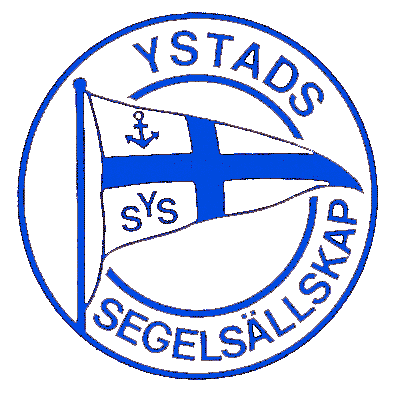 